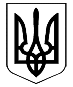                   ВЕЛИКОДИМЕРСЬКА СЕЛИЩНА РАДАБРОВАРСЬКОГО РАЙОНУ КИЇВСЬКОЇ ОБЛАСТІР І Ш Е Н Н ЯПро затвердження статуту комунального підприємства «Великодимерське» в новій редакції  У зв’язку з реорганізацією КП «Великодимерське», керуючись ст. ст. 25, 26  Закону України «Про місцеве самоврядування в Україні», враховуючи позитивні висновки та рекомендації постійної депутатської комісії з питань з питань регламенту, депутатської етики, законності, протидії та запобігання корупції, селищна радаВ И Р І Ш И Л А:1. Затвердити СТАТУТ комунального підприємства «Великодимерське» в новій редакції у зв’язку з реорганізацією  (додається).2. Зареєструвати СТАТУТ КП «Великодимерське»  в новій редакції у відповідності до вимог чинного законодавства.3. Контроль за виконанням покласти на постійну депутатську комісію з питань з питань регламенту, депутатської етики, законності, протидії та запобігання корупції.Селищний голова				                                  А.Б. Бочкарьов смт Велика Димерка27 квітня 2018 року№ 151  VIII – VІІЗАТВЕРДЖЕНОРішенням Великодимерської селищної радиКиївської області№                            2018рокуСТАТУТКОМУНАЛЬНЕ ПІДПРИЄМСТВО"ВЕЛИКОДИМЕРСЬКЕ"код ЕДРПОУ 32183650(нова редакція)                            с.м.т. Велика Димерка – 2018 рікПідприємство є комунальним унітарним комерційним підприємством (далі - Підприємство), утвореним і діючим на базі комунальної власності територіальної громади селища міського типу Велика Димерка Броварського району Київської області, та підпорядковується Великодимерській селищній раді Броварського району Київської області (далі - орган Управління).Стаття 1. Найменування та місцезнаходження Підприємства..   Повне найменування Підприємства: Комунальне підприємство  "Великодимерське".1.1.1. Скорочене найменування Підприємства: КП  "Великодимерське".1.2.  Місцезнаходження Підприємства: 07442, Київська область, Броварський район, селище міського типу Велика Димерка, вулиця Бобрнцька, 1.Стаття 2. Мета і предмет діяльності.Підприємство створюється з метою здійснення ремонтно-побутових робіт, соцкультпобуту. виробничої, посередницької, маркетингової, торгової діяльності та надання послуг сільському населенню, господарствам промислового комплексу.Основними напрямами діяльності Підприємства є:-будівництво трубопроводів;-виконання  робіт по   зрізанню аварійно-небезпечних дерев;-виконання  робіт по  розвідувальному бурінню;-надання позики,  фінансової допомоги;-експлуатація об’єктів водопостачання котелень, тепломереж, каналізації, відвід, очищення стічних вод;-технічне  поліпшення гідротехнічних споруд та інших водогосподарських об’єктів;-ремонт   водопровідної, каналізаційної систем та систем теплопостачання;-санітарне  очищення села (приватних будинків, житлових масивів, підприємств і т.д.);-будівництво  і технічне обслуговування мереж теле-, радіо і проводового мовлення;-благоустрій  та естетичне оформлення будівель та споруд;-благоустрій  вулиць;-ремонт доріг, тротуарів;-ремонт та будівництво житлового фонду, приватного сектора, а також державного сектора, загальних житлових споруд та об’єктів соцкультпобуту;	-виконання  будівельно-монтажних робіт;-виконання  замовлень на виготовлення столярних виробів;-виробництво  та реалізація будівельних матеріалів;-виготовлення  залізобетонних виробів, бетонних та цементних конструкцій, тротуарної плитки; -виготовлення  металоконструкцій, металевих виробів;-організація збору фекальних відходів;-забезпечення дозвілля та відпочинку;-надання житлово-комунальних послуг населенню, розвиток існуючих та впровадження нових видів і форм комунально-побутового обслуговування населення із високою швидкістю, танайменшими витратами;-будівництво та експлуатація підприємств по переробці сільськогосподарської продукції;-надання послуг, зв’язаних з поліпшенням сільськогосподарських угідь, постачання посівного та посадкового матеріалу, добрив, гербіцидів, хімікатів, молодняку худоби і птахів, бджіл, хутрових звірів, риби тощо;-розведення, переробка та реалізація продуктів та живих сільськогосподарських тварин, птахів,хутрових звірів;-залучення розміщення на території села підприємств до участі в роботі по благоустрою села та своїх територій;-оптова, роздрібна торгівля, торгово-посередницька, торговельно-закупівельна діяльнісіь;-відкриття, барів, саун, крамниць, ресторанів, торгівельних майданчиків;оренда землі, основних засобів для власної статутної діяльності;-заготівля, зберігання, переробка, реалізація сільськогосподарської, харчової та іншої продукції, забій худоби;-надання послуг фізичним та юридичним особам по виробництву сільськогосподарської продукції (грунтообробні роботи, посів, збирання та перевезення сільгосппродукції);-організація  громадського харчування;-обслуговування  дошкільних, шкільних закладів та закладів охорони здоров’я; -збирання, заготівля, переробка, купівля та продаж брухту та відходів кольорових та чорних металів;-ремонтні  роботи та технічне обслуговування транспортних засобів, механізмів, обладнання, продаж автозапчастин, транспортно-експлуатаційні послуги, утримання автостоянок та діяльність автозаправок;-закупка та реалізація паливно-мастильних матеріалів, організація мережі АЗС;-забезпечення  населення паливом та іншими енергоносіями;-закупка  та реалізація автотранспортних засобів та сільськогосподарської техніки як на території України, так і за її межами;-надання  банно-пральних послуг (сауни, басейни, душові, тощо);-надання  ритуальних послуг,-внутрішні  перевезення пасажирів та вантажів;-виготовлення   продовольчих та непродовольчих товарів;-надання  платних послуг, у тому числі виробничих, посередницьких, брокерських, агентських, асигнаційних, побутових;-орендні  (лізингові) операції,-купівля-продаж, утримання, обмін, передача в оренду рухомого та нерухомого майна, інші операції з майном;-маркетинг  ринку товарів та послуг;здійснення зовнішньоекономічної діяльності;-надання платних послуг населенню, підприємствам та установам з питань законодавства (нотаріус, юрконсультація);-здійснення актів доброчинності та милосердя, надання допомоги лікарням, будинкам малятка,дитячим будинкам, будинкам пристарілих;	-надання зооветеринарних послуг, послуг по боротьбі із шкідниками і хворобами сільськогосподарських культур та насаджень.Діяльність, що передбачає одержання ліцензії (дозволів), здійснюється Підприємством за умови  отримання відповідних ліцензій (дозволів).	Підприємство має право здійснювати також інші види діяльності, передбачені законодавством України.                           Стаття 3. Юридичний статус Підприємства.3.1.Підприємство є юридичною особою за законодавством України. Прав та обов’язків юридичної особи Підприємство набуває з дня його державної реєстрації.3.2.Власником Підприємства є територіальна громада селища міського типу Велика Димерка Броварського району Київської області.3.3.Органом управління Підприємством є Великодимерська селищна рада, Броварського району Київської області.3.4.Підприємство здійснює свою діяльність на основі цього Статуту та відповідно до чинного законодавства України на принципах підприємництва.3.5.Припинення  в результаті реорганізації  комунальних підприємств «Руднянське», «Побут»(шляхом приєднання) до комунального підприємства «Великодимерське».3.6.Комунальне підприємство  «Великодимерське» є правонаступником усіх майнових та немайнових прав і обовя'зків комунальних підприємств  «Руднянське», «Побут». 3.7.Участь Підприємства в асоціаціях, корпораціях, концернах, інших об’єднаннях здійснюється на добровільних засадах, якщо це не суперечить антимонопольному законодавству, іншим нормативним актам України.3.8.Підприємство веде самостійний баланс, має розрахунковий, валютний та інші рахунки в установах банків, печатку та штампи зі своїм найменуванням та ідентифікаційним кодом. Підприємство може мати товарний знак, який реєструється відповідно до чинного законодавства. 3.9.Підприємство несе відповідальність за наслідки своєї діяльності усім належним йому на праві господарського відання майном згідно з чинним законодавством.3.9.1.Підприємство відповідає за своїми зобов’язаннями лише коштами, що перебувають у його розпорядженні. У разі недостатності зазначених коштів Орган управління несе повну субсидіарну відповідальність за зобов’язання Підприємства. 3.9.2.Підприємство не несе відповідальності за зобов’язаннями власника та Органу управління.3.9.3.Піприємство має право укладати угоди, набувати майнові та особисті права, нести обов’язки, бути позивачем та відповідачем у судах.3.9.4.Підприємство веде військово-облікову роботу згідно із законодавством України.Стаття 4. Майно Підприємства.4.1.Майно Підприємства становлять основні фонди та обороні кошти, а також цінності, вартість яких відображається у самостійному балансі Підприємства4.2.Для забезпечення діяльності Підприємства створюється статутний фонд у розмірі 2 100 400 (два  мільйони сто тисяч чотириста) гривень. 4.2.1.Статутний фонд формується Органом управління протягом року з дня держаної реєстрації цього статуту.4.2.2.Розмір статутного фонду визначається та змінюється за рішенням Органу управління.4.3.Майно Підприємства є комунальною власністю територіальної громади селища міського типу Велика Димерка Броварського району Київської області та закріплюється за Підприємством на праві господарського відання. 4.4.Джерелами формування майна Підприємства є:-майно передане йому Органом управління;-кошти та інше майно, одержані від реалізації продукції (робі т, послуг) Підприємства;-прибутки від цінних паперів; -кредити банків та інших кредиторів;-капітальні вкладення і дотації з бюджетів;-безоплатні або благодійні внески, пожертвування організацій, підприємств та громадян;-придбання майна іншого підприємства, організації;-інші джерела, не заборонені законом.4.5.Підприємство одержує кредити для виконання статутних завдань під гарантію та за попередньою згодою Органа управління.4.6.Підприємство не має права відчужувати, віддавати в заставу або іншим способом розпоряджатися закріпленим за ним майном, що належить до основних фондів, без попередньої згоди Органа управління.4.7.Кошти, одержані від продажу майнових об’єктів, що належать до основних фондів Підприємства, спрямовуються на інвестування виробничої діяльності Підприємства4.8.Підприємство має право, за попередньою згодою з Органом управління, здавати з найм (оренду) відповідно до чинного законодавства підприємствам, організаціям та установам, а також громадянам нерухоме майно, "устаткування, транспортні засоби, інвентар, інші матеріальні цінності, що знаходяться у його господарському віданні.4.9.Підприємство здійснює володіння користування землею, іншими природними ресурсами відповідно до мети своєї діяльності та чинного законодавства.4.10.Збитки, завдані Підприємству внаслідок порушення його майнових прав громадянами, юридичними особами та державними органами, відшкодовуються Підприємству за рішенням суду.Збитки, завдані Підприємству внаслідок виконання рішень органів державної влади чи органів місцевого самоврядування, підлягають відшкодуванню зазначеними органами добровільно або за рішенням суду.4.11.Підприємство має право за рахунок коштів отриманих в результаті своєї господарської діяльності (прибутку), придбавати майно. Підприємство володіє, користується та розпоряджається зазначеним майном у порядку, визначеному чинним законодавством та цим Статутом.4.12.Списання з балансу не повністю амортизованих основних фондів, а також прискорена амортизація основних фондів Підприємства можуть поводитися лише за згодою Органа управління.Стаття 5. Права та обов'язки Підприємства.5.1.Права Підприємства.5.1.1.Підприємство самостійно планує свою діяльність, визначає стратегію та основні напрями розвитку відповідно до науково-технічних прогнозів та пріоритетів, кон’юнктури ринку проекції, товарів, робіт, послуг і економічної ситуації.5.1.2.Підприємство реалізує свою продукцію, послуги, залишки від виробництва за цінами, що формуються відповідно до умов економічної діяльності, а у випадках, передбачених законодавством України, - за фіксованими державними цінами.	5.1.3.Підприємство має право на випуск цінних паперів та реалізацію їх юридичним особам , громадянам України та іншим державам у відповідності до чинного законодавства.5.1.4.Підприємсгво може придбавати цінні папери юридичних осіб України та інших держав, випускати, реалізувати, купувати цінні папери відповідно до чинного законодавства України.5.1.5.Підприємство вправі створювати філії, представництва, відділення, інші відокремлені підрозділи з правом відкриття поточних то розрахункових рахунків, затверджувати Положення про них.5.2.Обов’язки Підприємства.5.2.1.При визначенні стратегії господарської діяльності Підприємство повинно враховувати державні контракти, державні замовлення, інші договірні зобов’язання.5.2.2.Підприємство:забезпечує своєчасну сплату податків, інших відрахувань згідно з чинним законодавстваздійснює будівництво, реконструкцію, а також капітальний ремонт основних фондів, забезпечує своєчасне освоєння нових виробничих потужностей та якнайшвидше введення в дію придбаного обладнання;здійснює оперативну діяльність щодо матеріально-технічного забезпечення виробництва;придбає необхідні матеріальні ресурси у підприємств, організацій та установ незалежно від форм власності, а також фізичних осіб;створює належні умови для високопродуктивної праці, забезпечує додержання законодавства про працю, правил та норм охорони праці, техніки безпеки, соціального страхування;вживає заходів щодо вдосконалення організації заробітної плати працівників з метою посилення їх матеріальної зацікавленості як в результатах особистої праці, так і в загальних підсумках роботи Підприємства забезпечує економне і раціональне використання фонду споживання та своєчасні розрахунки з працівниками Підприємства;виконує норми і вимога щодо охорони навколишнього природного середовища, раціонального використання та відтворення природних ресурсів та забезпечення екологічної безпеки.У випадку порушення Підприємством законодавства про охорону навколишнього природного середовища його діяльність може бути обмежена тимчасово заборонена або пригашена відповідно до чинного законодавства.Стаття 6. Управління Підприємством і самоврядування трудового колективу.6.1.Управління Підприємством здійснює його керівник - Начальник.6.2.Наймання Начальника здійснюється Органом управління шляхом укладання з ним контракту. Підприємство самостійно визначає структуру управління і встановлює штатний розклад. -6.3.Начальник Підприємства самостійно вирішує питання діяльності Підприємства за винятком тих, що віднесені Статутом до компетенції Органу управління та інших органів управління даного Підприємства:-несе повну відповідальність за стан та діяльність Підприємства;-діє без довіреності від імені Підприємства представляє його в усіх установах та організаціях;-розпоряджається  коштами та майном відповідно до вимог чинного законодавства та цього Статуту; -укладає  договори, видає доручення, відкриває в установах банків поточний та інші рахунки;-несе відповідальність за формування та виконання фінансових планів.Орган управління не має права втручатися в оперативну та господарську діяльність Підприємства. 6.4.Заступник Начальника Підприємства, керівники та спеціалісти підрозділів апарату Управління та структурних підрозділів (виробництв, цехів, відділів, відділень, дільниць, ферм, інших аналогічних підрозділів Підприємства) а також старші майстри та майстри призначаються на посаду і звільняються з посади Начальником Підприємства.6.5.Повноваження трудового колективу Підприємства реалізуються загальними зборами (конференцією) через їх виборні органи. Для представництва інтересів трудового колективу на загальних зборах (конференції) трудовий колектив може обирати органи колективного самоврядування, до складу яких не може входити Начальник Підприємства Вибори проводяться таємним голосуванням терміном на 2-3 роки не менш як 2/3 голосів.6.6.Рішення соціально-економічних питань, що стосуються діяльності Підприємства, виробляються та приймаються його органами управління за участю трудового колективу та уповноважених ним органів і відбиваються у колективному договорі. Колективним договором також регулюються питання охорони праці, виробничі та трудові відносини трудового колективу з адміністрацією Підприємства6.7Право укладання колективного договору від імені власника надається Начальнику Підприємства, а від імені трудового колективу - уповноваженому ним органу.6.8.Компетенція Органу управління:-розпорядження  прибутком від діяльності Підприємства;-одержання інформації про діяльність Підприємства, у тому числі знайомлення із документами бухгалтерського обліку, іншою статистичною документацією;-призначення та звільнення Начальника Підприємства;-прийняття рішення про припинення Підприємства;-прийняття рішення про порядок та розмір розподілу коштів по фондам Підприємства;-затвердження річного звіту та балансу;-затвердження статуту та змін до нього;-прийняття рішення про залучення кредитів;-прийняття рішення про створення філій, представництв, спільних виробництв та підприємств;-згода на відчуження основних фондів Підприємства;-прийняття рішення про випуск цінних паперів Підприємства;-визначення умов оплати праці робітників Підприємства;-призначення ревізора (ревізійної комісії Підприємства);-ухвалення рішення про проведення позапланових ревізій.	Стаття 7. Господарська та соціальна діяльність Підприємства.7.1.Основним узагальнюючим показником фінансових результатів господарської діяльності Підприємства є прибуток (дохід).7.1.1,Прийняти на баланс комунального підприємства «Великодимерське» необоротні активи,майно,виробничі запаси,грошові кошти комунального підприємства  «Побут»,та забезпечити своєчасне використання.7.2.Чистий прибуток Підприємства, який залишається для покриття матеріальних та прирівняних до них видатків, витрат на оплату праці, оплати відсотків по кредитах банків, сплати передбачених чинним законодавством України податків, інших платежів до бюджету, залишається у Підприємства та використовується відповідно до цього Статуту.7.3.Підприємство утворює цільові фонди, призначені для покриття витрат, пов’язаних зі своєю діяльністю;амортизаційний фонд;фонд розвитку виробництва;(фонд споживання (оплат праці);резервний фонд;інші фонди.Порядок визначення нормативів відрахувань до цільових фондів, їх граничні розміри, порядок формування і використання цих фондів встановлюються законом.7.3.1.Фонд розвитку виробництва створюється за рахунок відрахувань від чистого прибутку у порядку, передбаченому чинним законодавством. Кошти Фонду використовуються для  розвитку матеріально-технічної бази Підприємства. Напрямки витрат Фонду визначаються кошторисом.7.3.2.Фонд споживання створюється у розмірах, що визначаються згідно з чинним   законодавством.	Джерелом коштів на оплату праці працівників Підприємства є частина прибутку, одержаного в результат його господарської діяльності.Начальник Підприємства обирає форми та системи оплати праці, встановлює працівникам конкретні розміри тарифних ставок, відрядних розцінок, посадових окладів, премій, винагород,надбавок і доплат на умовах, передбачених колективним договором.	Мінімальна заробітна плата працівників не може бути нижче встановленого чинним законодавством України мінімального розміру.Умови оплати праці та матеріального забезпечення Начальника Підприємства визначаються у контракті.7.3.3 Резервний Фонд Підприємства утворюється в розмірі 5 відсотків фонду споживання 
призначається для покриття витрат на відшкодування збитків та позапланових затрат.7.4.Джерелом формування фінансових ресурсів Підприємства є прибуток , амортизаційні
відрахування, кошти, одержані від продажу цінних паперів, безплатні або благодійні внески членів трудового колективу, підприємств, організацій, громадян, інші надходження, в тому числі централізовані капітальні вкладення та кредити.7.5.Відносини Підприємства з іншими підприємствами, організаціями та громадянами в усіх сферах виробничої діяльності здійснюються на основі договорів.7.6.Підприємство здійснює зовнішньоекономічну діяльність згідно з чинним законодавством України.	7.7.Аудит фінансової діяльності Підприємства здійснюється відповідно до чинного законодавства України.Стаття 8. Облік та звітність.8.1.Підприємство здійснює оперативний та бухгалтерський облік результатів своєї діяльності, а також веде статистичну звітність і подає її у встановленому порядку та обсязі до органів державної статистики.8.2.Перший фінансовий рік починається з дати реєстрації Підприємства і завершується 31 грудня цього ж року, наступні фінансові роки визначаються відповідно до календарних.8.3.Начальник та головний бухгалтер несуть персональну Відповідальність за дотримання порядку та достовірність обліку звітності.Начальник комунальногопідприємства "Великодимерське"		________	        Драний М.І.							(підпис)                  (прізвище, ініціали)